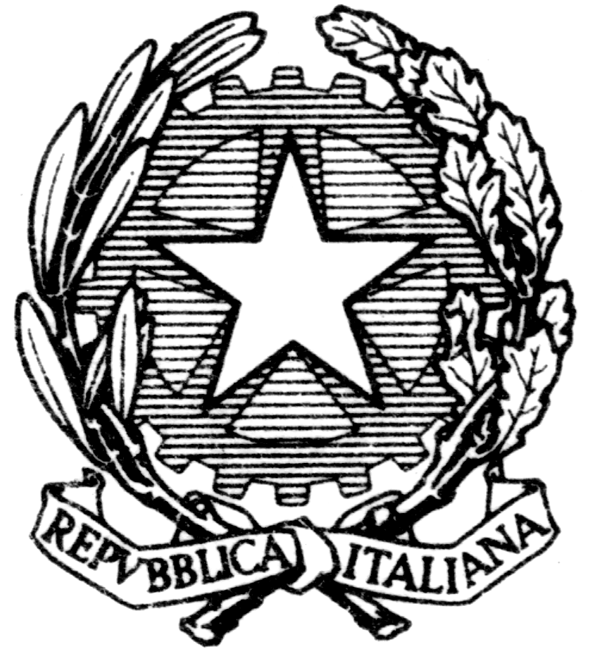 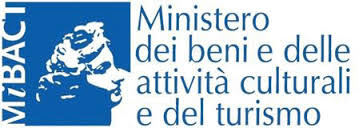 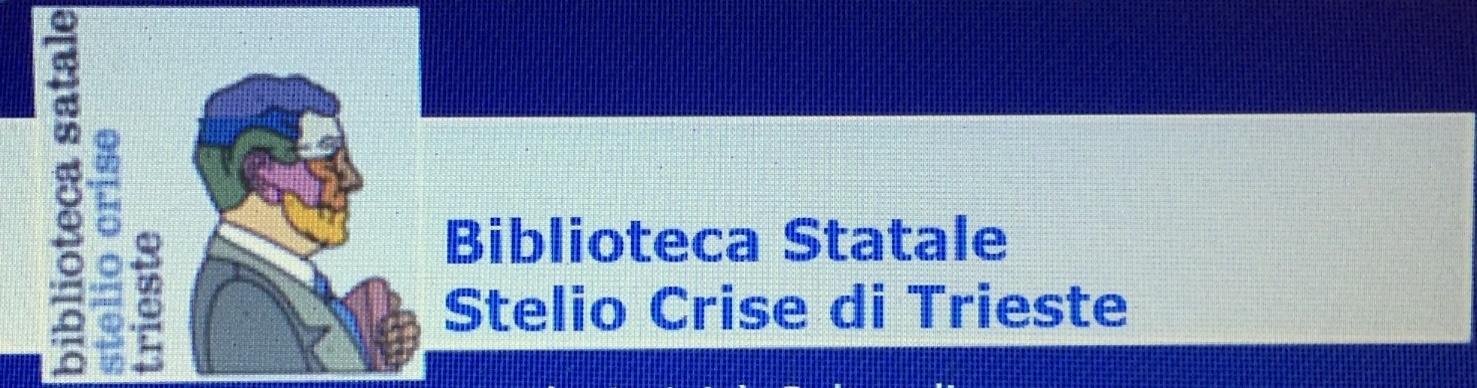 Largo Papa Giovanni XXIII , 6 – Trieste INDICE REVISIONIINDICE REVISIONI1	INFORMAZIONI DI CARATTERE GENERALE	41.1	Sede delle riunioni di coordinamento per gli interventi di prevenzione e protezione	41.2	Numero degli addetti operanti nelle zone dei lavori	41.3	Disponibilità di servizi igienici	41.4	Disponibilità di planimetrie su rete fognaria, telefonica, distribuzione acqua, gas (se necessarie)	41.5	Cassetta di pronto soccorso	41.6	Collocazione degli apparecchi telefonici da utilizzare per comunicazioni di emergenza	51.7	Lavoratori del committente che collaborano con la ditta appaltatrice / sub appaltatrice all'esecuzione dei lavori oggetto dell’appalto	51.8	Luoghi presso i quali è data la possibilità di organizzare un deposito dei materiali della ditta appaltatrice/sub appaltatrice	51.9	Punti dell’alimentazione elettrica ove è possibile installare quadri elettrici di derivazione per eventuali allacciamenti	51.10	Attrezzature di proprietà del committente messe a disposizione con l'eventualità dell'uso promiscuo	51.11	Zone ad accesso controllato per le quali è necessaria un’autorizzazione scritta del committente	51.12	Piano di emergenza e/o comportamento da adottare in caso di emergenza	62	RISCHI SPECIFICI DELL’AMBIENTE DI LAVORO	73	RISCHI DA INTERFERENZE	94	STIMA DEI COSTI DELLA SICUREZZA DOVUTI AD INTERFERENZE	105	PRESA VISIONE E ACCETTAZIONE DEL DOCUMENTO	12INFORMAZIONI DI CARATTERE GENERALESede delle riunioni di coordinamento per gli interventi di prevenzione e protezioneLe riunioni di coordinamento vengono svolte presso gli uffici della Biblioteca a Trieste, l.go Papa giovanni XXIII, 6.Numero degli addetti operanti nelle zone dei lavoriL’organico è composto da circa 25 lavoratori distribuite all’interno dei locali uffici, sale, archivi, depositi librari, posti ai vari piano del palazzo dove ha sede la Biblioteca, responsabile della intera sede.Disponibilità di servizi igieniciAll’interno dell’edificio  sono presenti più aree adibite a servizi igienici. La scelta per la fruizione del servizio igienico deve essere fatta in base alla vicinanza dello stesso al punto di lavoro.Disponibilità di planimetrie su rete fognaria, telefonica, distribuzione acqua, gas (se necessarie)Verrà consegnata se i lavori oggetto dell’appalto lo richiederanno.Cassetta di pronto soccorsoGli operatori ditta appaltatrice dovranno avere una propria cassetta di primo soccorso, solo in caso di estrema necessità si potrà richiedere l’uso della cassetta di pronto soccorso dell’ente. Per la richiesta d’uso contattare il referente dell’ente.Collocazione degli apparecchi telefonici da utilizzare per comunicazioni di emergenzaGli operatori della ditta appaltatrice dovranno essere dotati di telefono cellulare da utilizzare per comunicazioni interne/esterne sia di servizio che di emergenza, in particolare per le lavorazioni svolte in orari dove la presenza di lavoratori dell’ente è limitata.Nel caso di comunicazioni di emergenza (infortuni, incendio, ecc.) si dovrà provvedere a darne pronta comunicazione prima all’ente.Lavoratori del committente che collaborano con la ditta appaltatrice / sub appaltatrice all'esecuzione dei lavori oggetto dell’appaltoL’eventuale collaborazione di lavoratori dell’ente con lavoratori dell’appaltante verrà concordato durante la riunione di coordinamento prima dell’inizio dei lavori. In tale riunione l’appaltante dovrà fornire un quadro completo dei rischi a cui i lavoratori dell’ente saranno esposti nelle attività svolte oltre alle indicazioni sulle misure di prevenzione e protezione ed i D.P.I. necessari.Luoghi presso i quali è data la possibilità di organizzare un deposito dei materiali della ditta appaltatrice/sub appaltatriceL’area destinata a deposito di materiali verrà concordata durante la riunione di coordinamento e dovrà essere opportunamente recintata. Resta comunque inteso che è assolutamente vietato depositare e/o accatastare materiali lungo le vie di circolazione/emergenza, davanti alle porte di uscita di emergenza e/o davanti ai presiti antincendio (estintori, manichette, ecc.). Inoltre l’accatastamento di materiali dovrà essere eseguito ordinatamente al fine di evitare il rischio di caduta accidentale dello stesso.Punti dell’alimentazione elettrica ove è possibile installare quadri elettrici di derivazione per eventuali allacciamentiL’impianto elettrico presente in sede è soggetto a verifiche periodiche sullo stato di conservazione, pertanto non presenta particolari rischi. Si ricorda che è assolutamente vietato apportare modifiche allo stesso e togliere spine inserite nelle prese. Le spine delle vostre attrezzature dovranno essere adeguate alle prese di corrente, è assolutamente vietato forzare l’inserimento di spine di tipo “SUCKO” nelle normali prese a tre fori, ma dovrà essere utilizzato l’apposito adattatore. Si potrà usufruire delle prese o quadri elettrici posizionati nelle vicinanze del luogo dove si sta operando.Attrezzature di proprietà del committente messe a disposizione con l'eventualità dell'uso promiscuoNon è previsto che la committenza metta a disposizione attrezzature di lavoro con l’eventualità dell’uso promiscuo; in caso ciò risultasse necessario interfacciarsi col referente interno, attuare la specifica procedura e compilare la modulistica allegata.Zone ad accesso controllato per le quali è necessaria un’autorizzazione scritta del committenteE’ vietato l’accesso a qualsiasi area non esplicitamente autorizzata.Piano di emergenza e/o comportamento da adottare in caso di emergenzaIn caso d’emergenza avvertire immediatamente il personale dell’ente, rimanendo a disposizione; in caso d’evacuazione portarsi al punto di raccolta ubicato fuori dalla sede seguendo le vie di uscita di emergenza come indicato nei piani di evacuazione esposti.RISCHI SPECIFICI DELL’AMBIENTE DI LAVORORISCHI DA INTERFERENZEDi seguito vengono elencati tutti i lavori che presumibilmente verranno svolti da ditte appaltatrici/subappaltatrici o da ditte rientranti nelle eccezioni previste dal comma 3 bis.La valutazione dei rischi interferenziali per ogni attività lavorativa sono contenute nelle schede in allegato.Metodologia di valutazione:Misure preventive generali da adottare:Non intralciare con materiali/attrezzature i passaggi nonché le uscite di emergenza e le vie che a queste conducono.Utilizzare per l’espletamento del servizio attrezzature/macchinari conformi alla normativa vigente di sicurezza.Effettuare le attività secondo specifiche procedure di coordinamento (con il Committente e le ditte appaltatrici) ai fini della gestione delle emergenze.Utilizzare esclusivamente i locali messi a disposizione dal Committente destinati a spogliatoio e deposito di materiali ed attrezzature.Comunicare ai responsabili del Committente eventuali anomalie di tipo strutturale/impiantistico riscontrate durante lo svolgimento dell’attività lavorativaLe attività lavorative che prevedono l’eventuale utilizzo di attrezzature di proprietà del Committente (es. scale portatili), dovranno essere eseguite secondo opportune procedure individuate nel DVR della Ditta esecutrice e verificandone la rispondenza alla vigente normativa di sicurezza.STIMA DEI COSTI DELLA SICUREZZA DOVUTI AD INTERFERENZEPremesso che il prezzo complessivo a corpo/ a misura delle opere/servizi in appalto/sub-appalto/somministrazione è da intendersi comprensivo di:la manodopera, i materiali, i mezzi d’opera, le attrezzature, i trasporti, le spese generali, etc.;i costi o gli oneri per eseguire tutte le attività oggetto dell’appalto in piena sicurezza.E’ necessario chiarire che questi ultimi possono intendersi costituiti sia da:costi interni (o oneri interni): quali desumibili dall’insieme di misure di prevenzione e protezione collettiva, individuale e di coordinamento contenute nel piano operativo delle misure di sicurezza e nel documento di valutazione dei rischi redatto a cura dell’appaltatore (apprestamenti, opere provvisionali, DPC, DPI, formazione, etc.);costi esterni ( o oneri esterni): derivanti dai rischi interferenti presenti negli ambienti di lavoro del committente nei quali si va ad operare (presenza rischio incendio, etc.).Ai fini della definizione del contratto di appalto/subappalto/somministrazione si stimano di seguito i costi esterni dovuti alle attività di coordinamento di seguito elencate:misure di coordinamento per l’intera durata dei lavori/servizi comprensive di costi connessi: per incontri iniziali e periodici del responsabile della sicurezza, dell’appaltatore/subappaltatore/lavoratore con il responsabile del servizio prevenzione e protezione per esaminare il documento di valutazione dei rischi interferenziali (DUVRI) e per indicare direttive per la sua attuazione, ulteriori riunioni di coordinamento e di informazione e formazioneore 6 x euro/ora 30,00 = euro 180,00Tale importo si intende necessario per implementare le procedure di coordinamento tra le attività dell’ente (Biblioteca di Stato) e ciascun appaltatore dei lavori/servizi oggetto del presente documento.PRESA VISIONE E ACCETTAZIONE DEL DOCUMENTOPer la ditta ______________________________________________il sig. ___________________________________________________Firma ___________________________________________________Trieste __________________________________________________DOCUMENTO DI VALUTAZIONE DEI RISCHI ALL.8 GESTIONE SICUREZZA NEI CONTRATTI D’APPALTO, D’OPERA O DI SOMMINISTRAZIONEAllegato 1D.U.V.R.I.Ai sensi dell’art. 26 del D.Lgs. 81/2008 e s.m.i.RevDescrizioneDataRedazione00revisione e reimpaginazione del documento05-2016RSPP01Aggiornamento nomineAggiunta scheda 11 rischi da interferenza per interventi di manutenzione edile03-2017RSPPEnte committente:BIBLIOTECA STATALE STELIO CRISE DI TRIESTESede legale e produttiva:LARGO PAPA GIOVANNI XXIII - TRIESTEDatore di lavoro:dott.ssa FRANCESCA RICHETTIResp. Servizio Prevenzione e Protezione:dott.ssa Federica MattiuzzoMedico Competente:dott. SALVATORE STRANORappresentante dei lavoratori per la sicurezza:sig. DEMETRIO PAPAGNIReferente per il SGSSLDott.ssa Grazia CacciaBIBLIOTECA STATALE STELIO CRISE - TRIESTEBIBLIOTECA STATALE STELIO CRISE - TRIESTEBIBLIOTECA STATALE STELIO CRISE - TRIESTEBIBLIOTECA STATALE STELIO CRISE - TRIESTEBIBLIOTECA STATALE STELIO CRISE - TRIESTERISCHI PER LA SICUREZZARISCHI PER LA SICUREZZARISCHI PER LA SICUREZZARISCHI PER LA SICUREZZARISCHI PER LA SICUREZZARISCHIODove/quando√MISURE DI PREVENZIONE E PROTEZIONE√ScivolamentoOvunque causa pavimento bagnato per spandimenti accidentaliAlcuni uffici e aree causa pavimenti leggermente inclinatiScale che hanno i gradini un po’ usurati dal tempo√Bonifica degli spandimenti e delle superfici imbrattate√ScivolamentoOvunque causa pavimento bagnato per spandimenti accidentaliAlcuni uffici e aree causa pavimenti leggermente inclinatiScale che hanno i gradini un po’ usurati dal tempo√Segnalare aree scivolose√ScivolamentoOvunque causa pavimento bagnato per spandimenti accidentaliAlcuni uffici e aree causa pavimenti leggermente inclinatiScale che hanno i gradini un po’ usurati dal tempo√Procedere con cautela senza correre√ScivolamentoOvunque causa pavimento bagnato per spandimenti accidentaliAlcuni uffici e aree causa pavimenti leggermente inclinatiScale che hanno i gradini un po’ usurati dal tempo√Utilizzare calzature antinfortunistiche antiscivoloUrti e/o inciampiTra le scrivanie degli uffici causa possibile presenza di cavi o documenti appoggiati a terraSuperfici e pareti vetrate o trasparenti√Immediata rimozione da terra di qualsiasi tipo di materiale che possa costituire possibilità d’inciampo per le persone presenti nel reparto√Urti e/o inciampiTra le scrivanie degli uffici causa possibile presenza di cavi o documenti appoggiati a terraSuperfici e pareti vetrate o trasparenti√Disposizione ordinata dei materiali in deposito in corrispondenza delle aree predisposte√Urti e/o inciampiTra le scrivanie degli uffici causa possibile presenza di cavi o documenti appoggiati a terraSuperfici e pareti vetrate o trasparenti√Divieto di depositare materiali lungo le vie di circolazione√Urti e/o inciampiTra le scrivanie degli uffici causa possibile presenza di cavi o documenti appoggiati a terraSuperfici e pareti vetrate o trasparenti√Fare attenzione a non appoggiarsi ai vetri/vetrate.√Scale ed opere provvisionaliScale fissePrestare attenzione alle scale quando è presente segnalazione di pericolo√Utilizzare scarpe antinfortunisticheScale ed opere provvisionaliScale fissePrestare attenzione alle scale quando è presente segnalazione di pericolo√Divieto di correre per le scale√Scale ed opere provvisionaliScale fissePrestare attenzione alle scale quando è presente segnalazione di pericolo√Procedere con cautela utilizzando i corrimano o punti di presa predisposti√Scale ed opere provvisionaliScale fissePrestare attenzione alle scale quando è presente segnalazione di pericolo√Pulirsi le scarpe prima di salire√Elettrocuzione per contatto indirettoRischio trasmesso dalle attrezzature elettriche presenti negli uffici (es. computer, scanner, etc.)√Collegamento a terra della carcassa√Elettrocuzione per contatto indirettoRischio trasmesso dalle attrezzature elettriche presenti negli uffici (es. computer, scanner, etc.)√Verifica periodica dell’impianto di terra (DPR 462)√Caduta materiale da luoghi di deposito e archiviRottura scaffalatureCaduta materiale da scaffalature (es. faldoni)√Disposizione materiale sulle scaffalature in maniera idonea, rispettando la portata massima della scaffalatura√Caduta materiale da luoghi di deposito e archiviRottura scaffalatureCaduta materiale da scaffalature (es. faldoni)√Controllo stato delle scaffalature√Apparecchi di sollevamentoCaduta ascensoreNon funzionamento corretto dell’ascensore√Assicurarsi sempre della presenza al Piano dell'ascensore√Apparecchi di sollevamentoCaduta ascensoreNon funzionamento corretto dell’ascensore√Non salire sull’ascensore se rotto o fuori uso√Incendio- il palazzo dove a sede la Biblioteca presenta un rischio di incendio MEDIO√Non usare fiamme libere√Incendio- il palazzo dove a sede la Biblioteca presenta un rischio di incendio MEDIO√Non fumare in tutti i luoghi della Biblioteca√MISURE DI PREVENZIONE E PROTEZIONE GENERICHEMISURE DI PREVENZIONE E PROTEZIONE GENERICHEMISURE DI PREVENZIONE E PROTEZIONE GENERICHEMISURE DI PREVENZIONE E PROTEZIONE GENERICHEMISURE DI PREVENZIONE E PROTEZIONE GENERICHEVietato accedere ai locali a meno di specifica autorizzazione.Vietato accedere ai locali a meno di specifica autorizzazione.Vietato accedere ai locali a meno di specifica autorizzazione.Vietato accedere ai locali a meno di specifica autorizzazione.√Terminate le operazioni prelevare il proprio materiale, non lasciare rifiuti o scarti nei luoghi di lavoro della BibliotecaTerminate le operazioni prelevare il proprio materiale, non lasciare rifiuti o scarti nei luoghi di lavoro della BibliotecaTerminate le operazioni prelevare il proprio materiale, non lasciare rifiuti o scarti nei luoghi di lavoro della BibliotecaTerminate le operazioni prelevare il proprio materiale, non lasciare rifiuti o scarti nei luoghi di lavoro della Biblioteca√Lasciare sempre libere le vie di fuga e le uscite di sicurezza.Lasciare sempre libere le vie di fuga e le uscite di sicurezza.Lasciare sempre libere le vie di fuga e le uscite di sicurezza.Lasciare sempre libere le vie di fuga e le uscite di sicurezza.√In caso di incendio o di evacuazione dell’edificio seguire le indicazioni impartite dalla squadra di emergenza.In caso di incendio o di evacuazione dell’edificio seguire le indicazioni impartite dalla squadra di emergenza.In caso di incendio o di evacuazione dell’edificio seguire le indicazioni impartite dalla squadra di emergenza.In caso di incendio o di evacuazione dell’edificio seguire le indicazioni impartite dalla squadra di emergenza.√In caso di sversamento o dispersione accidentale avvisare tempestivamente il referente della BibliotecaIn caso di sversamento o dispersione accidentale avvisare tempestivamente il referente della BibliotecaIn caso di sversamento o dispersione accidentale avvisare tempestivamente il referente della BibliotecaIn caso di sversamento o dispersione accidentale avvisare tempestivamente il referente della Biblioteca√DPIDPIDPIDPIDPINessunoNessunoNessunoNessunoNessunoLAVORAZIONI SVOLTE DA DITTE ESTERNE/LAVORATORI AUTONOMILAVORAZIONI SVOLTE DA DITTE ESTERNE/LAVORATORI AUTONOMIScheda 1Servizio di pulizia localiScheda 2Lavori di manutenzione programmata degli impianti di sollevamentoScheda 3Lavori di manutenzione programmata degli impianti termici e di raffrescamentoScheda 4Lavori di manutenzione programmata dei presidi antincendioScheda 5Lavori di manutenzione programmata del verdeScheda 6Servizio di trasporto interno di materiale archivisticoScheda 7Servizio di riproduzione di materiale archivisticoScheda 8Servizio di vigilanzaScheda 9Manutenzione impianto elettrico, rilevazione fumi ed antintrusioneScheda 10Gestione distribuzione di alimenti/bevandeScheda 11Manutenzioni ediliProbabilitàP4481216DOVEDOVEDOVEDOVER > 8Rischio elevato 336912DOVEDOVEDOVEDOVE4  R  8Rischio medio22468DOVEDOVEDOVEDOVE2  R  3Rischio basso 11234DOVEDOVEDOVEDOVER = 1Rischio minimo1234DannoDPeriodicità dell’eventoEPeriodicità dell’eventoEPeriodicità dell’eventoEPeriodicità dell’eventoEFissaSaltuariaA chiamataA scadenza periodicaFSAP